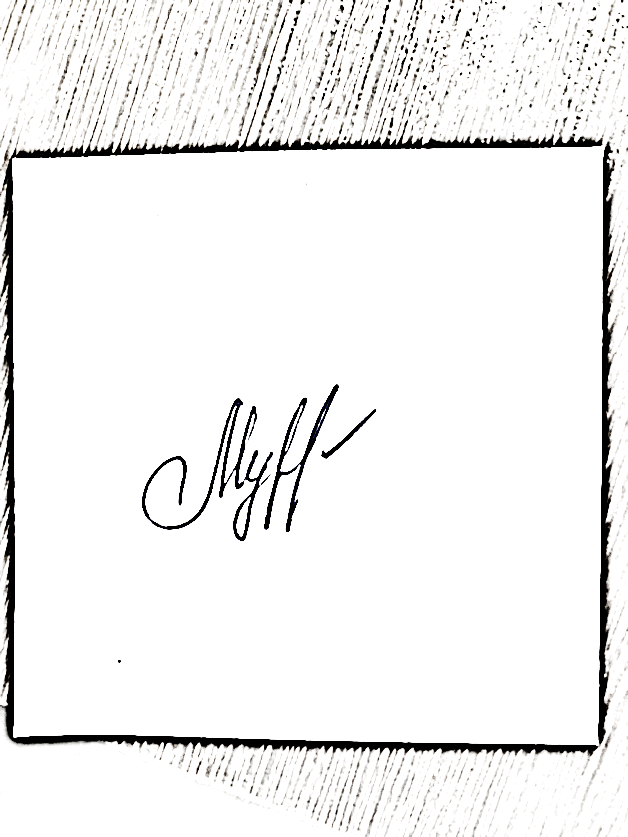 ОБЩИЕ СВЕДЕНИЯ Учебная дисциплина «Медиапланирование» изучается в восьмом семестре очной формы обучения и десятом семестре очно-заочной формы обучения.Курсовая работа – не предусмотрена.Форма промежуточной аттестации: экзамен.Место учебной дисциплины в структуре ОПОПУчебная дисциплина относится к обязательной части. 1.3. Результаты обучения по учебной дисциплине используются при изучении следующих дисциплин и прохождения практик:Производственной практики. Профессионально-творческой практика;Производственной практики. Преддипломной практики.Результаты освоения учебной дисциплины в дальнейшем будут использованы при прохождении производственной практики. преддипломной практики и выполнении выпускной квалификационной работы.ЦЕЛИ И ПЛАНИРУЕМЫЕ РЕЗУЛЬТАТЫ ОБУЧЕНИЯ ПО ДИСЦИПЛИНЕЦелями освоения дисциплины «Медиапланирование» является формирование компетенций, позволяющих выявить особенности медиапланирования, одного из этапов разработки рекламной кампании, и использовать технологии создания медиапланов (планов размещения рекламной информации в СМИ) в журналистской деятельности.Задачи:знание основных технологий создания, редактирования, оформления, сохранения, передачи и поиска информационных объектов различного типа (текстовых, графических, числовых) с помощью современных программных средств;возможность использования ресурсов сети Интернет для совершенствования профессиональной деятельности, профессионального и личностного развития;знание назначения и технологию эксплуатации аппаратного и программного обеспечения, применяемого в профессиональной деятельности;знание базовых системных программных продуктов и пакеты прикладных программ;формирование у обучающихся компетенций, установленных образовательной программой в соответствии с ФГОС ВО по данной дисциплине.Результатом обучения по учебной дисциплине является овладение обучающимися знаниями, умениями, навыками и опытом деятельности, характеризующими процесс формирования компетенций и обеспечивающими достижение планируемых результатов освоения учебной дисциплины.Формируемые компетенции, индикаторы достижения компетенций, соотнесённые с планируемыми результатами обучения по дисциплине:СТРУКТУРА И СОДЕРЖАНИЕ УЧЕБНОЙ ДИСЦИПЛИНЫОбщая трудоёмкость учебной дисциплины по учебному плану составляет:Структура учебной дисциплины для обучающихся по видам занятий Структура учебной дисциплины для обучающихся по разделам и темам дисциплины: Краткое содержание учебной дисциплиныОрганизация самостоятельной работы обучающихсяСамостоятельная работа студента – обязательная часть образовательного процесса, направленная на развитие готовности к профессиональному и личностному самообразованию, на проектирование дальнейшего образовательного маршрута и профессиональной карьеры.Самостоятельная работа обучающихся по дисциплине организована как совокупность аудиторных и внеаудиторных занятий и работ, обеспечивающих успешное освоение дисциплины. Аудиторная самостоятельная работа обучающихся по дисциплине выполняется на учебных занятиях под руководством преподавателя и по его заданию. Аудиторная самостоятельная работа обучающихся входит в общий объем времени, отведенного учебным планом на аудиторную работу, и регламентируется расписанием учебных занятий. Внеаудиторная самостоятельная работа обучающихся – планируемая учебная, научно-исследовательская, практическая работа обучающихся, выполняемая во внеаудиторное время по заданию и при методическом руководстве преподавателя, но без его непосредственного участия, расписанием учебных занятий не регламентируется.Внеаудиторная самостоятельная работа обучающихся включает в себя:подготовку к лекциям и практическим занятиям;изучение учебных пособий;изучение теоретического и практического материала по рекомендованным источникам;написание тематических докладов и рефератов на проблемные темы;подготовка к промежуточной аттестации в течение семестра.Самостоятельная работа обучающихся с участием преподавателя в форме иной контактной работы предусматривает групповую и (или) индивидуальную работу с обучающимися и включает в себя:проведение консультаций перед зачетом/ экзаменом;индивидуальные консультации по организации самостоятельного изучения отдельных разделов/тем, базовых понятий учебной дисциплины.Применение электронного обучения, дистанционных образовательных технологийПри реализации программы учебной дисциплины электронное обучение и дистанционные образовательные технологии применяются.Реализация программы учебной дисциплины с применением электронного обучения и дистанционных образовательных технологий регламентируется действующими локальными актами университета.В электронную образовательную среду перенесены отдельные виды учебной деятельности:РЕЗУЛЬТАТЫ ОБУЧЕНИЯ ПО ДИСЦИПЛИНЕ, КРИТЕРИИ ОЦЕНКИ УРОВНЯ СФОРМИРОВАННОСТИ КОМПЕТЕНЦИЙ, СИСТЕМА И ШКАЛА ОЦЕНИВАНИЯСоотнесение планируемых результатов обучения с уровнями сформированности компетенции(й).ОЦЕНОЧНЫЕ СРЕДСТВА ДЛЯ ТЕКУЩЕГО КОНТРОЛЯ УСПЕВАЕМОСТИ И ПРОМЕЖУТОЧНОЙ АТТЕСТАЦИИ, ВКЛЮЧАЯ САМОСТОЯТЕЛЬНУЮ РАБОТУ ОБУЧАЮЩИХСЯПри проведении контроля самостоятельной работы обучающихся, текущего контроля и промежуточной аттестации по учебной дисциплине «Медиапланирование» проверяется уровень сформированности у обучающихся компетенций и запланированных результатов обучения по дисциплине, указанных в разделе 2 настоящей программы.Формы текущего контроля успеваемости, примеры типовых заданий: Критерии, шкалы оценивания текущего контроля успеваемости:Промежуточная аттестация успеваемости по дисциплине:Критерии, шкалы оценивания промежуточной аттестации учебной дисциплины:Система оценивания результатов текущего контроля и промежуточной аттестации.Оценка по дисциплине выставляется обучающемуся с учётом результатов текущей и промежуточной аттестации.Полученный совокупный результат конвертируется в пятибалльную систему оценок в соответствии с таблицей:ОБРАЗОВАТЕЛЬНЫЕ ТЕХНОЛОГИИРеализация программы предусматривает использование в процессе обучения следующих образовательных технологий:проблемная лекция;проектная деятельность;интерактивная лекция;групповая дискуссия;мастер-классы специалистов и работодателей;анализ ситуаций и имитационных моделей;поиск и обработка информации с использованием сети Интернет;дистанционные образовательные технологии;применение электронного обучения;просмотр рекламных материалов с их последующим анализом;использование на лекционных занятиях видеоматериалов и наглядных пособий;самостоятельная работа в системе компьютерного тестирования;обучение в сотрудничестве (командная, групповая работа);технологии с использованием игровых методов: ролевых, деловых игр.ПРАКТИЧЕСКАЯ ПОДГОТОВКАПрактическая подготовка в рамках учебной дисциплины реализуется при проведении практических занятий, предусматривающих участие обучающихся в выполнении отдельных элементов работ, связанных с будущей профессиональной деятельностью. Проводятся отдельные занятия лекционного типа, которые предусматривают передачу учебной информации обучающимся, которая необходима для последующего выполнения курсовой работы.ОРГАНИЗАЦИЯ ОБРАЗОВАТЕЛЬНОГО ПРОЦЕССА ДЛЯ ЛИЦ С ОГРАНИЧЕННЫМИ ВОЗМОЖНОСТЯМИ ЗДОРОВЬЯПри обучении лиц с ограниченными возможностями здоровья и инвалидов используются подходы, способствующие созданию безбарьерной образовательной среды: технологии дифференциации и индивидуального обучения, применение соответствующих методик по работе с инвалидами, использование средств дистанционного общения, проведение дополнительных индивидуальных консультаций по изучаемым теоретическим вопросам и практическим занятиям, оказание помощи при подготовке к промежуточной аттестации.При необходимости рабочая программа дисциплины может быть адаптирована для обеспечения образовательного процесса лицам с ограниченными возможностями здоровья, в том числе для дистанционного обучения.Учебные и контрольно-измерительные материалы представляются в формах, доступных для изучения студентами с особыми образовательными потребностями с учетом нозологических групп инвалидов:Для подготовки к ответу на практическом занятии, студентам с ограниченными возможностями здоровья среднее время увеличивается по сравнению со средним временем подготовки обычного студента.Для студентов с инвалидностью или с ограниченными возможностями здоровья форма проведения текущей и промежуточной аттестации устанавливается с учетом индивидуальных психофизических особенностей (устно, письменно на бумаге, письменно на компьютере, в форме тестирования и т.п.). Промежуточная аттестация по дисциплине может проводиться в несколько этапов в форме рубежного контроля по завершению изучения отдельных тем дисциплины. При необходимости студенту предоставляется дополнительное время для подготовки ответа на зачете или экзамене.Для осуществления процедур текущего контроля успеваемости и промежуточной аттестации обучающихся создаются, при необходимости, фонды оценочных средств, адаптированные для лиц с ограниченными возможностями здоровья и позволяющие оценить достижение ими запланированных в основной образовательной программе результатов обучения и уровень сформированности всех компетенций, заявленных в образовательной программе.МАТЕРИАЛЬНО-ТЕХНИЧЕСКОЕ ОБЕСПЕЧЕНИЕ ДИСЦИПЛИНЫХарактеристика материально-технического обеспечения дисциплины составляется в соответствии с требованиями ФГОС ВО.Материально-техническое обеспечение дисциплины «Информационные и коммуникационные технологии в профессиональной деятельности» при обучении с использованием традиционных технологий обучения.Материально-техническое обеспечение учебной дисциплины при обучении с использованием электронного обучения и дистанционных образовательных технологий.Технологическое обеспечение реализации дисциплины осуществляется с использованием элементов электронной информационно-образовательной среды университета.УЧЕБНО-МЕТОДИЧЕСКОЕ И ИНФОРМАЦИОННОЕ ОБЕСПЕЧЕНИЕ УЧЕБНОЙ ДИСЦИПЛИНЫИНФОРМАЦИОННОЕ ОБЕСПЕЧЕНИЕ УЧЕБНОГО ПРОЦЕССАРесурсы электронной библиотеки, информационно-справочные системы и профессиональные базы данных:Ресурсы электронной библиотекиЭБС Znanium.com» научно-издательского центра «Инфра-М» http://znanium.com/ (учебники и учебные пособия, монографии, сборники научных трудов, научная периодика, профильные журналы, справочники, энциклопедии); Электронные издания «РГУ им. А.Н. Косыгина» на платформе ЭБС «Znanium.com» http://znanium.com/  (электронные ресурсы: монографии, учебные пособия, учебно-методическими материалы, выпущенными в Университете за последние 10 лет); ООО «ИВИС» https://dlib.eastview.com (электронные версии периодических изданий ООО «ИВИС»);Web of Science http://webofknowledge.com/  (обширная международная универсальная реферативная база данных); Scopus https://www.scopus.com  (международная универсальная реферативная база данных, индексирующая более 21 тыс. наименований научно-технических, гуманитарных и медицинских журналов, материалов конференций примерно 5000 международных издательств); «SpringerNature»  http://www.springernature.com/gp/librarians  (международная издательская компания, специализирующаяся на издании академических журналов и книг по естественнонаучным направлениям);Научная электронная библиотека еLIBRARY.RU https://elibrary.ru  (крупнейший российский информационный портал в области науки, технологии, медицины и образования);ООО «Национальная электронная библиотека» (НЭБ) http://нэб.рф/ (объединенные фонды публичных библиотек России федерального, регионального, муниципального уровня, библиотек научных и образовательных учреждений;«НЭИКОН»  http://www.neicon.ru/ ( доступ к современной зарубежной и отечественной научной периодической информации по гуманитарным и естественным наукам в электронной форме);«Polpred.com Обзор СМИ» http://www.polpred.com (статьи, интервью и др. информагентств и деловой прессы за 15 лет).Профессиональные базы данных и информационно-справочные системы: http://www.gks.ru/wps/wcm/connect/rosstat_main/rosstat/ru/statistics/databases/;http://www.scopus.com/;http://elibrary.ru/defaultx.asp;http://www.garant.ru/;http://www.onestopenglish.comhttp://lessons.study.ruhttp://www.wikipedia.orghttp://www.idoceonline.comhttp://www.english.ruhttp://study-english.infohttp://oup.com/elt/resultПеречень программного обеспечения 1. 	Microsoft® Windows® XP Professional Russian Upgrade/Software Assurance Pack Academic OPEN No Level, артикул Е85-00638; № лицензия 18582213 от 30.12.2004 (бессрочная корпоративная академическая лицензия); 2.	 Microsoft® Office Professional Win 32 Russian License/Software Assurance Pack Academic OPEN No Level, артикул 269-05620; лицензия  №18582213 от 30.12.2004;3. Kaspersky Endpoint Security для бизнеса - Стандартный Russian Edition, 250-499 Node 1 year Educational Renewal License  лицензия №17ЕО-171228-092222-983-1666 от 28.12.2017; 4. Microsoft® Office Professional Plus 2007 Russian Academic OPEN No Level, артикул 79Р-00039; лицензия №43021137 от 15.11.2007;5. 1C: предприятие 8. Клиентская лицензия на 10 рабочих мест (программная защита). Правообладатель ООО «Бизнес и Технология», сублицензионный договор № 9770 от 22.06.2016.6. Операционная система Linax. (свободно распространяемое программное обеспечение под Linax).7. Microsoft Windows XP Professional Russian Upgrade, Software Assurance Pack Academic Open No Level, лицензия № 44892219 от 08.12.2008,справка Microsoft «Условия использования лицензии»;8. Microsoft Office Professional Plus 2007 Russian Academic Open No Level, лицензия 49413779, справка Microsoft «Условия использования лицензии»;9. Dr. Web Desktop Security Suite, Антивирус + Центр управления на 12 мес., артикул LBWAC-12M-200-B1, договор  с АО «СофтЛайн Трейд»  № 219/17-КС от 13.12 2017;10. Adobe Photoshop Extended CS5 12.0 WIN AOO License RU (65049824), 12 лицензий, WIN S/N 1330- 1002-8305-1567-5657-4784, Mac S/N 1330-0007-3057-0518-2393-8504, от 09.12.2010, ( копия лицензии).11. Adobe Illustrator CS5 15.0 WIN AOO License RU (65061595), 17 лицензий, WIN S/N 1034-1008-8644-9963-7815-0526, MAC S/N 1034- 0000-0738-3015-4154-4614 от 09.12.2010, (копия лицензии);12. Adobe Reader (свободно распространяемое).13. Microsoft Windows Professional 7 Russian Upgrade Academic Open No Level, артикул FQC-02306, лицензия № 46255382 от 11.12.2009, (копия лицензии); 14. Microsoft Office Professional Plus 2010 Russian Academic Open No Level, лицензия 47122150 от 30.06.2010, справка Microsoft «Условия использования лицензии»;15. Система автоматизации библиотек ИРБИС64, договора на оказание услуг по поставке программного обеспечения №1/28-10-13 от 22.11.2013г.; №1/21-03-14 от 31.03.2014г. (копии договоров);16. Google Chrome (свободно распространяемое).ЛИСТ УЧЕТА ОБНОВЛЕНИЙ РАБОЧЕЙ ПРОГРАММЫ УЧЕБНОЙ ДИСЦИПЛИНЫВ рабочую программу учебной дисциплины внесены изменения/обновления и утверждены на заседании кафедры:Министерство науки и высшего образования Российской ФедерацииМинистерство науки и высшего образования Российской ФедерацииМинистерство науки и высшего образования Российской ФедерацииФедеральное государственное бюджетное образовательное учреждениеФедеральное государственное бюджетное образовательное учреждениеФедеральное государственное бюджетное образовательное учреждениевысшего образованиявысшего образованиявысшего образования«Российский государственный университет им. А.Н. Косыгина«Российский государственный университет им. А.Н. Косыгина«Российский государственный университет им. А.Н. Косыгина(Технологии. Дизайн. Искусство)»(Технологии. Дизайн. Искусство)»(Технологии. Дизайн. Искусство)»Институт социальной инженерииКафедра журналистики и телевизионных технологийРАБОЧАЯ ПРОГРАММАУЧЕБНОЙ ДИСЦИПЛИНЫРАБОЧАЯ ПРОГРАММАУЧЕБНОЙ ДИСЦИПЛИНЫРАБОЧАЯ ПРОГРАММАУЧЕБНОЙ ДИСЦИПЛИНЫРАБОЧАЯ ПРОГРАММАУЧЕБНОЙ ДИСЦИПЛИНЫМедиапланированиеМедиапланированиеМедиапланированиеМедиапланированиеУровень образования бакалавриатбакалавриатНаправление подготовки42.03.04ТелевидениеНаправленность (профиль)Производство телерадиовещательной продукции; Операторское дело, режиссура монтажа;Режиссура телевизионных и мультимедийных проектов	Производство телерадиовещательной продукции; Операторское дело, режиссура монтажа;Режиссура телевизионных и мультимедийных проектов	Срок освоения образовательной программы по очной форме обучения4 года4 годаСрок освоения образовательной программы по очно-заочной форме обучения5 года5 годаФорма обученияОчная, очно-заочнаяОчная, очно-заочнаяКод и наименование компетенцииКод и наименование индикаторадостижения компетенцииПланируемые результаты обучения по дисциплинеУК-2Способен определять круг задач в рамках поставленной цели и выбирать оптимальные способы их решения, исходя из действующих правовых норм, имеющихся ресурсов и ограниченийИД-УК-2.1Анализ поставленной цели и определение круга задач в рамках поставленной цели, связей между ними и ожидаемых результатов их решения, анализ альтернативных вариантов для достижения намеченных результатов; использование нормативно-правовой документации в сфере профессиональной деятельности;- Способен создавать востребованные обществом и индустрией медиатексты и медиапродукты, и коммуникационные продукты в соответствии с нормами русского и иностранного языков, особенностями иных знаковых систем.- Выявление отличительных особенностей медиатекстов, и медиапродуктов, и коммуникационных продуктов разных медиасегментов и платформ.- Осуществление подготовки телевизионного и мультимедийного продукта различных жанров и форматов в соответствии с нормами русского и иностранного языков, особенностями иных знаковых систем.УК-2Способен определять круг задач в рамках поставленной цели и выбирать оптимальные способы их решения, исходя из действующих правовых норм, имеющихся ресурсов и ограниченийИД-УК-2.2Оценка решения поставленных задач в зоне своей ответственности в соответствии с запланированными результатами контроля, корректировка способов решения профессиональных задач.- Способен создавать востребованные обществом и индустрией медиатексты и медиапродукты, и коммуникационные продукты в соответствии с нормами русского и иностранного языков, особенностями иных знаковых систем.- Выявление отличительных особенностей медиатекстов, и медиапродуктов, и коммуникационных продуктов разных медиасегментов и платформ.- Осуществление подготовки телевизионного и мультимедийного продукта различных жанров и форматов в соответствии с нормами русского и иностранного языков, особенностями иных знаковых систем.ОПК-1Способен создавать востребованные обществом и индустрией медиатексты и (или) медиапродукты, и (или) коммуникационные продукты в соответствии с нормами русского и иностранного языков, особенностями иных знаковых систем.ИД-ОПК-1.1Выявление отличительных особенностей медиатекстов, и (или) медиапродуктов, и (или) коммуникационных продуктов разных медиасегментов и платформ.- Способен создавать востребованные обществом и индустрией медиатексты и медиапродукты, и коммуникационные продукты в соответствии с нормами русского и иностранного языков, особенностями иных знаковых систем.- Выявление отличительных особенностей медиатекстов, и медиапродуктов, и коммуникационных продуктов разных медиасегментов и платформ.- Осуществление подготовки телевизионного и мультимедийного продукта различных жанров и форматов в соответствии с нормами русского и иностранного языков, особенностями иных знаковых систем.ОПК-1Способен создавать востребованные обществом и индустрией медиатексты и (или) медиапродукты, и (или) коммуникационные продукты в соответствии с нормами русского и иностранного языков, особенностями иных знаковых систем.ИД-ОПК-1.2Осуществление подготовки телевизионного и мультимедийного продукта различных жанров и форматов в соответствии с нормами русского и иностранного языков, особенностями иных знаковых систем.- Способен создавать востребованные обществом и индустрией медиатексты и медиапродукты, и коммуникационные продукты в соответствии с нормами русского и иностранного языков, особенностями иных знаковых систем.- Выявление отличительных особенностей медиатекстов, и медиапродуктов, и коммуникационных продуктов разных медиасегментов и платформ.- Осуществление подготовки телевизионного и мультимедийного продукта различных жанров и форматов в соответствии с нормами русского и иностранного языков, особенностями иных знаковых систем.ОПК-4Способен отвечать на запросы и потребности общества и аудитории в профессиональной деятельностиИД-ОПК-4.1Соотнесение социологических данных с запросами и потребностями общества и отдельных аудиторных групп- Способен создавать востребованные обществом и индустрией медиатексты и медиапродукты, и коммуникационные продукты в соответствии с нормами русского и иностранного языков, особенностями иных знаковых систем.- Выявление отличительных особенностей медиатекстов, и медиапродуктов, и коммуникационных продуктов разных медиасегментов и платформ.- Осуществление подготовки телевизионного и мультимедийного продукта различных жанров и форматов в соответствии с нормами русского и иностранного языков, особенностями иных знаковых систем.ОПК-4Способен отвечать на запросы и потребности общества и аудитории в профессиональной деятельностиИД-ОПК-4.2Учет основных характеристик целевой аудитории при создании телевизионных и мультимедийных продуктов- Способен создавать востребованные обществом и индустрией медиатексты и медиапродукты, и коммуникационные продукты в соответствии с нормами русского и иностранного языков, особенностями иных знаковых систем.- Выявление отличительных особенностей медиатекстов, и медиапродуктов, и коммуникационных продуктов разных медиасегментов и платформ.- Осуществление подготовки телевизионного и мультимедийного продукта различных жанров и форматов в соответствии с нормами русского и иностранного языков, особенностями иных знаковых систем.ОПК-7Способен учитывать эффекты и последствия своей профессиональной деятельности, следуя принципам социальной ответственностиИД-ОПК-7.1Знание цеховых принципов социальной ответственности, типовые эффекты и последствия профессиональной деятельности- Способен создавать востребованные обществом и индустрией медиатексты и медиапродукты, и коммуникационные продукты в соответствии с нормами русского и иностранного языков, особенностями иных знаковых систем.- Выявление отличительных особенностей медиатекстов, и медиапродуктов, и коммуникационных продуктов разных медиасегментов и платформ.- Осуществление подготовки телевизионного и мультимедийного продукта различных жанров и форматов в соответствии с нормами русского и иностранного языков, особенностями иных знаковых систем.ОПК-7Способен учитывать эффекты и последствия своей профессиональной деятельности, следуя принципам социальной ответственностиИД-ОПК-7.2Осуществление поиска корректных творческих приемов при сборе, обработке и распространении информации в соответствии с общепринятыми стандартами и правилами профессии творческих телевизионных работников- Способен создавать востребованные обществом и индустрией медиатексты и медиапродукты, и коммуникационные продукты в соответствии с нормами русского и иностранного языков, особенностями иных знаковых систем.- Выявление отличительных особенностей медиатекстов, и медиапродуктов, и коммуникационных продуктов разных медиасегментов и платформ.- Осуществление подготовки телевизионного и мультимедийного продукта различных жанров и форматов в соответствии с нормами русского и иностранного языков, особенностями иных знаковых систем.по очной форме обучения – 4з.е.144час.по очно-заочной форме обучения – 4з.е.144час.Структура и объем дисциплиныСтруктура и объем дисциплиныСтруктура и объем дисциплиныСтруктура и объем дисциплиныСтруктура и объем дисциплиныСтруктура и объем дисциплиныСтруктура и объем дисциплиныСтруктура и объем дисциплиныСтруктура и объем дисциплиныСтруктура и объем дисциплиныОбъем дисциплины по семестрамформа промежуточной аттестациивсего, часКонтактная аудиторная работа, часКонтактная аудиторная работа, часКонтактная аудиторная работа, часКонтактная аудиторная работа, часСамостоятельная работа обучающегося, часСамостоятельная работа обучающегося, часСамостоятельная работа обучающегося, часОбъем дисциплины по семестрамформа промежуточной аттестациивсего, часлекции, часпрактические занятия, часлабораторные занятия, часпрактическая подготовка, часкурсовая работасамостоятельная работа обучающегося, часпромежуточная аттестация, час8 семестр (очная форма обучения)экзамен1443232443610 семестр (очно-заочная форма обучения)экзамен14422445127Планируемые (контролируемые) результаты освоения: код(ы) формируемой(ых) компетенции(й) и индикаторов достижения компетенцийНаименование разделов, тем;форма(ы) промежуточной аттестацииВиды учебной работыВиды учебной работыВиды учебной работыВиды учебной работыСамостоятельная работа, часВиды и формы контрольных мероприятий, обеспечивающие по совокупности текущий контроль успеваемости;формы промежуточного контроля успеваемостиПланируемые (контролируемые) результаты освоения: код(ы) формируемой(ых) компетенции(й) и индикаторов достижения компетенцийНаименование разделов, тем;форма(ы) промежуточной аттестацииКонтактная работаКонтактная работаКонтактная работаКонтактная работаСамостоятельная работа, часВиды и формы контрольных мероприятий, обеспечивающие по совокупности текущий контроль успеваемости;формы промежуточного контроля успеваемостиПланируемые (контролируемые) результаты освоения: код(ы) формируемой(ых) компетенции(й) и индикаторов достижения компетенцийНаименование разделов, тем;форма(ы) промежуточной аттестацииЛекции, часПрактические занятия, часЛабораторные работы/ индивидуальные занятия, часПрактическая подготовка, часСамостоятельная работа, часВиды и формы контрольных мероприятий, обеспечивающие по совокупности текущий контроль успеваемости;формы промежуточного контроля успеваемостиУК-2ИД-УК-2.1ИД-УК-2.2ОПК-1 ИД-ОПК-1.1ИД-ОПК-1.2ОПК-4ИД-ОПК-4.1 ИД-ОПК-4.2ОПК-5ИД-ОПК-5.1ИД-ОПК-5.2ОПК-7ИД-ОПК-7.1ИД-ОПК-7.2Восьмой семестр очная форма обученияДесятый очно-заочная форма обученияВосьмой семестр очная форма обученияДесятый очно-заочная форма обученияВосьмой семестр очная форма обученияДесятый очно-заочная форма обученияВосьмой семестр очная форма обученияДесятый очно-заочная форма обученияВосьмой семестр очная форма обученияДесятый очно-заочная форма обученияВосьмой семестр очная форма обученияДесятый очно-заочная форма обученияВосьмой семестр очная форма обученияДесятый очно-заочная форма обученияУК-2ИД-УК-2.1ИД-УК-2.2ОПК-1 ИД-ОПК-1.1ИД-ОПК-1.2ОПК-4ИД-ОПК-4.1 ИД-ОПК-4.2ОПК-5ИД-ОПК-5.1ИД-ОПК-5.2ОПК-7ИД-ОПК-7.1ИД-ОПК-7.2Стратегическое и тактическое медиапланирование446Формы текущего контроля:Круглый столУК-2ИД-УК-2.1ИД-УК-2.2ОПК-1 ИД-ОПК-1.1ИД-ОПК-1.2ОПК-4ИД-ОПК-4.1 ИД-ОПК-4.2ОПК-5ИД-ОПК-5.1ИД-ОПК-5.2ОПК-7ИД-ОПК-7.1ИД-ОПК-7.2Медиаметрия – основные направления446Формы текущего контроля:Круглый столУК-2ИД-УК-2.1ИД-УК-2.2ОПК-1 ИД-ОПК-1.1ИД-ОПК-1.2ОПК-4ИД-ОПК-4.1 ИД-ОПК-4.2ОПК-5ИД-ОПК-5.1ИД-ОПК-5.2ОПК-7ИД-ОПК-7.1ИД-ОПК-7.2Параметры медиапланирования668Формы текущего контроля:Круглый столУК-2ИД-УК-2.1ИД-УК-2.2ОПК-1 ИД-ОПК-1.1ИД-ОПК-1.2ОПК-4ИД-ОПК-4.1 ИД-ОПК-4.2ОПК-5ИД-ОПК-5.1ИД-ОПК-5.2ОПК-7ИД-ОПК-7.1ИД-ОПК-7.2Особенности изучения теле-, радио аудитории668Формы текущего контроля:Круглый столУК-2ИД-УК-2.1ИД-УК-2.2ОПК-1 ИД-ОПК-1.1ИД-ОПК-1.2ОПК-4ИД-ОПК-4.1 ИД-ОПК-4.2ОПК-5ИД-ОПК-5.1ИД-ОПК-5.2ОПК-7ИД-ОПК-7.1ИД-ОПК-7.2Экономические основы медиапланирования668Формы текущего контроля:Круглый столУК-2ИД-УК-2.1ИД-УК-2.2ОПК-1 ИД-ОПК-1.1ИД-ОПК-1.2ОПК-4ИД-ОПК-4.1 ИД-ОПК-4.2ОПК-5ИД-ОПК-5.1ИД-ОПК-5.2ОПК-7ИД-ОПК-7.1ИД-ОПК-7.2Характеристика системы средств массовой коммуникации (СМК) как основного рекламоносителя668Формы текущего контроля:Круглый столУК-2ИД-УК-2.1ИД-УК-2.2ОПК-1 ИД-ОПК-1.1ИД-ОПК-1.2ОПК-4ИД-ОПК-4.1 ИД-ОПК-4.2ОПК-5ИД-ОПК-5.1ИД-ОПК-5.2ОПК-7ИД-ОПК-7.1ИД-ОПК-7.2ЭкзаменФормы текущего контроля:Круглый столИТОГО 323244Формы текущего контроля:Круглый стол№ п/пНаименование раздела и темы дисциплиныСодержание раздела (темы)Тема 1Стратегическое и тактическоемедиапланированиеВиды медиапланирования. Факторы формирования стратегии медиапланирования. Перевод маркетинговых задач в рекламные. Стратегии планирования: стратегияцелевой аудитории. Эффективная аудитория. Тактическое медиапланирование и его этапы.Тема 2Медиаметрия – основныенаправленияИсследования аудитории Средств Рекламы;Изучение поведения потребителей;Мониторинг рекламной информации.Факторы, определяющие состав и границы аудитории. Методы изучения аудитории.Исследования аудитории: анализ«количества» и «качества». «Первичная» и «вторичная» аудитории печатных изданий.Соотношение массовых опросов и «малых» качественных методов. Анкетирование, интервьюирование, тесты, фокус-группы, лабораторные исследования с применениемтехнических средств, психолингвистические процедуры, метод семантического дифференциала.Направления исследований покупательского поведения. Компании, изучающие поведение потребителей,исследовательские проекты, их специфика. Мониторинг рекламной информации: цель, задачи, параметры мониторинга.Тема 3Параметры медиапланированияПараметры медиапланирования как показатели коммуникативной эффективности рекламной кампании:общие показатели и кумулятивные показатели. Медиастратегии (охват/частота)Тема 4Особенности изучения теле-,радио аудиторииТехнические и «вербальные» способы получения информации о потреблении аудиторией разных теле- и радиопередач. Основные единицы измерениятелеаудитории (телеметры). Аудиометры: плюсы и минусы качества полученной информации. Исследовательские структуры, занимающиесямониторинговым измерением аудитории СМК. Российские профессиональные организации на рынке теле- и аудиометрии. Исследовательские проекты, формы подачиинформации.Тема 5Экономические основымедиапланированияЦенообразование, тарифы и скидки на размещение рекламных материалов. Ценовые параметры медиапланирования, понятие сравнительной стоимости. Выбор информационного канала на основе сравнения тарифов с учетом рекламного бюджета. Расчет бюджетамедиапланирования: основные модели. Проблема приобретения места для размещения рекламы.Тема 6Характеристика системысредств массовойкоммуникации (СМК) какосновного рекламоносителяРеклама в прессе: особенности газетной рекламы. Преимущества и недостатки газет с точки зрения размещения рекламы. Особенности рекламных объявлений в печатных СМК. Журналы, их преимущества и недостатки с точки зрения размещения рекламы. Радио и телевидение как рекламоносители. ВозможностиИнтернета как рекламоносителя. Средства наружной рекламы, специфика рекламы на транспорте.использованиеЭО и ДОТиспользование ЭО и ДОТобъем, часвключение в учебный процесссмешанное обучениелекции32в соответствии с расписанием учебных занятий смешанное обучениепрактические занятия32в соответствии с расписанием учебных занятий Уровни сформированности компетенции(-й)Итоговое количество балловв 100-балльной системепо результатам текущей и промежуточной аттестацииОценка в пятибалльной системепо результатам текущей и промежуточной аттестацииПоказатели уровня сформированности Показатели уровня сформированности Уровни сформированности компетенции(-й)Итоговое количество балловв 100-балльной системепо результатам текущей и промежуточной аттестацииОценка в пятибалльной системепо результатам текущей и промежуточной аттестацииуниверсальной(-ых)  компетенции(-й)общепрофессиональной(-ых) компетенцийУровни сформированности компетенции(-й)Итоговое количество балловв 100-балльной системепо результатам текущей и промежуточной аттестацииОценка в пятибалльной системепо результатам текущей и промежуточной аттестацииУК-2ИД-УК-2.1ИД-УК-2.2ОПК-1 (ИД-ОПК-1.1; ИД-ОПК-1.2)ОПК-4 (ИД-ОПК-4.1; ИД-ОПК-4.2)ОПК-5 (ИД-ОПК-5.1; ИД-ОПК-5.2)ОПК-7 (ИД-ОПК-7.1; ИД-ОПК-7.2)высокийотличноОбучающийся:Способен создавать востребованные обществом и индустрией медиатексты и (или) медиапродукты, и (или) коммуникационные продукты в соответствии с нормами русского и иностранного языков, особенностями иных знаковых систем.Выявление отличительных особенностей медиатекстов, и (или) медиапродуктов, и (или) коммуникационных продуктов разных медиасегментов и платформ.Осуществление подготовки телевизионного и мультимедийного продукта различных жанров и форматов в соответствии с нормами русского и иностранного языков, особенностями иных знаковых систем.Обучающийся:Способен понимать принципы работы современных информационных технологий и использовать их для решения задач профессиональной деятельности.Отбор для осуществления профессиональной деятельности необходимое техническое оборудование и программное обеспечение.Эксплуатация современных стационарных и мобильных цифровых устройств на всех этапах создания телевизионного и мультимедийного продукта.повышенныйхорошоСпособен создавать востребованные обществом и индустрией медиатексты и (или) медиапродукты, и (или) коммуникационные продукты в соответствии с нормами русского и иностранного языков, особенностями иных знаковых систем.Выявление отличительных особенностей медиатекстов, и (или) медиапродуктов, и (или) коммуникационных продуктов разных медиасегментов и платформ.Нет осуществления подготовки телевизионного и мультимедийного продукта различных жанров и форматов в соответствии с нормами русского и иностранного языков, особенностями иных знаковых систем.Способен понимать принципы работы современных информационных технологий и использовать их для решения задач профессиональной деятельности.Отбор для осуществления профессиональной деятельности необходимое техническое оборудование и программное обеспечение.Нет эксплуатации современных стационарных и мобильных цифровых устройств на всех этапах создания телевизионного и мультимедийного продукта.базовыйудовлетворительноСпособен создавать востребованные обществом и индустрией медиатексты и (или) медиапродукты, и (или) коммуникационные продукты в соответствии с нормами русского и иностранного языков, особенностями иных знаковых систем.Нет выявления отличительных особенностей медиатекстов, и (или) медиапродуктов, и (или) коммуникационных продуктов разных медиасегментов и платформ.Нет осуществления подготовки телевизионного и мультимедийного продукта различных жанров и форматов в соответствии с нормами русского и иностранного языков, особенностями иных знаковых систем.Способен понимать принципы работы современных информационных технологий и использовать их для решения задач профессиональной деятельности.Нет отбора для осуществления профессиональной деятельности необходимое техническое оборудование и программное обеспечение.Нет эксплуатации современных стационарных и мобильных цифровых устройств на всех этапах создания телевизионного и мультимедийного продукта.низкийнеудовлетворительноОбучающийся:Не способен определять круг задач в рамках поставленной цели и выбирать оптимальные способы их решения, исходя из действующих правовых норм, имеющихся ресурсов и ограничений.Не способен провести анализ поставленной цели и определить круг задач в рамках поставленной цели, связей между ними и ожидаемых результатов их решения, анализ альтернативных вариантов для достижения намеченных результатов; использовать нормативно-правовую документацию в сфере профессиональной деятельности.Не способен оценить решения поставленных задач в зоне своей ответственности в соответствии с запланированными результатами контроля, может корректировать способы решения профессиональных задач.Не может определить имеющиеся ресурсы и ограничения, действующих правовых норм в рамках поставленных задач.Не представляет результаты проекта, предложение возможности их использования и/или совершенствования в соответствии с запланированными результатами и точками контроля, при необходимости не корректирует способы решения задач.Обучающийся:Не способен определять круг задач в рамках поставленной цели и выбирать оптимальные способы их решения, исходя из действующих правовых норм, имеющихся ресурсов и ограничений.Не способен провести анализ поставленной цели и определить круг задач в рамках поставленной цели, связей между ними и ожидаемых результатов их решения, анализ альтернативных вариантов для достижения намеченных результатов; использовать нормативно-правовую документацию в сфере профессиональной деятельности.Не способен оценить решения поставленных задач в зоне своей ответственности в соответствии с запланированными результатами контроля, может корректировать способы решения профессиональных задач.Не может определить имеющиеся ресурсы и ограничения, действующих правовых норм в рамках поставленных задач.Не представляет результаты проекта, предложение возможности их использования и/или совершенствования в соответствии с запланированными результатами и точками контроля, при необходимости не корректирует способы решения задач.№ ппФормы текущего контроляПримеры типовых заданий1Круглый столКруглый стол 1. Медиапланирование и его роль в рекламной кампании. Маркетинговые стратегии и медиапланирование.1. Структура рекламной кампании.2. Цели и задачи медиапланирования.3. Характеристика и анализ исходных данных для медиапланирования – товар, целевая аудитория.4. Информационная система медиапланирования. Источники информации для медиапланирования.5. Медиапланирование как бизнес- процесс. Влияние маркетинговых характеристик объекта на процесс медиапланирования.6. Основные методы анализа маркетинговых ситуаций (ситуационный анализ, SWOT-анализ). Анализ рынка товаров, каналов распространения товаров, целевой аудитории, конкурентов, рекламной активности конкурентов и т.п.7. Использование результатов анализа при медиапланировании. Формулирование маркетинговых проблем, для решения которых требуется реклама и PR.8. Медиаплан и его связь с маркетинговым планом. Преобразование маркетинговых требований в медиа цели.2. Основные понятия и терминология в медиапланировании. Этапы медиапланирования.1. Процесс PR-коммуникации. Понятие, виды и функции информации в связях с общественностью.2. Цели PR-коммуникации. Основные составляющие процесса PR. коммуникации и их характеристики. Уровни эффективности PR коммуникации.3. Связи с общественностью в структуре современных масс-медиа. Основные понятия в медиапланировании и терминология.4. Цели и задачи медиапланирования. Этапы медиапланирования.3. Медиаисследования и использование их результатов в медиапланировании.1. Задачи исследования аудитории СМИ.2. Методы исследования аудитории различных СМИ. Различные концепции, применяемые при оценке аудитории. Рейтинговые исследования аудитории. Методы сбора информации при проведении исследований аудитории различных СМИ.3. Периодичность проведения исследований. Значение результатов медиаисследований для медиапланирования.4. Развитие исследований аудитории в России.4. Основные показатели медиа-планирования и порядок их определения.1. Количественные показатели медиапланирования (объем достигаемой аудитории) и т.д.2. Показатели медиаэффектов отдельного носителя (рейтинг носителя, средний рейтинг за период, количество контактов с аудиторией; охватные характеристики аудитории -доля, охват, индекс соответствия) и т.д.3. Показатели эффектов медиаплана:-показатели медиаэффектов (суммарный рейтинг – GRP, сумма рейтингов в целевой группе-TRP, охват Reach, частота контактов с рекламным сообщением – Freguency ) и т.д.-показатели финансовой эффективности кампании (цена за пункт- Cost per Point (CPP), цена за рейтингCost per Rating (CPR), цена за пункт рейтинга – CPP, GRP, CPP TRP, цена за тысячу контактов – Cost per Thousand (CPT)) и т.д.5. Стратегия и тактика медиа-планирования.1. Стратегия рекламы в средствах массовой информации: планирование бюджета. Общие принципы определения рекламного бюджета.2. Распределение рекламных бюджетов в прессе. Распределение величины рекламных бюджетов в прессе.3. Тактика работы со средствами массовой информации: распределение рекламных бюджетов между носителями рекламы. Выбор основных и вспомогательных средств рекламы в условиях местной, региональной, национальной рекламных кампаний.4. Стратегия и тактика рекламы в средствах массовой информации в условиях международной рекламной кампании.6. Медиаплан. Контроль и оценка эффективности медиаплана.1. Разработка медиаплана рекламной кампании. Методы создания оптимальных медиапланов. Исходные данные для медиапланирования (медиа-бриф).2. Стоимостные характеристики медиаплана.3. Структура медиаплана. Календарный план и интенсивность публикации рекламы.4. Компьютерные модели медиапланирования.5. Творческий подход при медиапланировании.6. Место исследований средств массовой информации при разработке медиаплана.7. Терминология, принятая в практике медиаисследований. Практика медиаисследований в России: основные исследовательские организации, методы и методики исследований.8. Мероприятия по контролю за выполнением медиаплана. Расчет эффективности рекламной кампании (медиаобсчет).Наименование оценочного средства (контрольно-оценочного мероприятия)Критерии оцениванияШкалы оцениванияШкалы оцениванияНаименование оценочного средства (контрольно-оценочного мероприятия)Критерии оценивания100-балльная системаПятибалльная системаКруглый столОбучающийся (член рабочей группы), в процессе решения творческого задания продемонстрировал глубокие знания дисциплины, сущности проблемы, были даны логически последовательные, содержательные, полные, правильные и конкретные ответы на все вопросы; даны рекомендации по использованию данных в будущем для аналогичных ситуаций.5Круглый столОбучающийся (член рабочей группы), правильно рассуждает и принимает обоснованные верные решения, однако, имеются незначительные неточности, представлен недостаточно полный выбор стратегий поведения/ методов/ инструментов (в части обоснования);4Круглый столОбучающийся (член рабочей группы), слабо ориентируется в материале, в рассуждениях не демонстрирует логику ответа, плохо владеет профессиональной терминологией, не раскрывает суть проблемы и не предлагает конкретного ее решения.Обучающийся не принимал активного участия в работе группы, выполнившей задание на «хорошо» или «отлично».3Круглый столОбучающийся (член рабочей группы) не принимал участие в работе группы.Группа не справилась с заданием на уровне, достаточном для проставления положительной оценки.2Код(ы) формируемых компетенций, индикаторов достижения компетенцийФорма промежуточной аттестацииТиповые контрольные задания и иные материалыдля проведения промежуточной аттестации:Восьмой семестр очной формы обученияДесятый семестр очно-заочной формы обученияВосьмой семестр очной формы обученияДесятый семестр очно-заочной формы обученияПК-3:ИД-ПК 3.1ИД-ПК 3.2 ИД-ПК 3.3 Экзамен: в устной форме по билетам1. Медиаплан. Структура медиаплана. 2. История возникновения и развития медиапланирования. 3. Информационный мониторинг. Технология информационного мониторинга.4. Типы медиапланирования 5. Стратегическое планирование. Примеры стратегических документов6. Деятельность Всероссийского центра изучения общественного мнения. Социально-экономические исследования ВЦИОМ.7. Системы информационного мониторинга. 8. Особенности массового сознания. 9. Особенности размещения рекламы в печатных СМИ. 10. Особенности размещения наружной рекламы. 11. Особенности размещения рекламы на радио и телевидении. 12. Методы изучения целевой аудитории.13. Особенности планирования и размещения Интернет-рекламы. 14. Основные понятия Федерального закона «О рекламе».15. Деятельность компании «Gallup Media» (медиа-исследования, мониторинг рекламы, мониторинг СМИ).16. Основные показатели медиапланирования.17. Социальная реклама в СМИ: история и современность.18. Особенности продвижения бренда в социальных медиа. 19. Связи с общественностью в государственных и коммерческих организациях20. Информационная и коммуникативная функции журналистики, их взаимосвязь.21. Цели, стоящие перед СМИ в процессе медиапланирования.22. Структура и деятельность редакции федерального электронного общественно-политического средства массовой информации.23. Структура и деятельность редакции федерального электронного отраслевого средства массовой информации.24. Структура и деятельность редакции федерального печатного общественно-политического средства массовой информации25. Структура и деятельность редакции федерального печатного отраслевого средства массовой информации.26. Методы оценки эффективности медиаплана. 27. Технологии разработки и продвижения медиапроекта в информационном пространстве.28. Основные направления государственной информационной политики РФ.29. Федеральное законодательство о СМИ. 30. Новые медиа и их особенности.31. Конвергенция – основа развития современного информационного пространства32. Блогосфера и социальные сети: типологические особенности.33. Классификация жанров современной журналистики.34. Основные типы информационных агентств.35. Деятельность PR-агентств. 36. Медиамикс как основа эффективного планирования масштабной рекламной кампании.37. Основные критерии классификации медиаисследований. 38. Классификация медиаисследований по периодичности. 39. Классификация медиаисследований по способу получения данных.40. Способы формирования бюджета рекламной кампании. 41. Понятие и виды коммуникации. 42. Реклама как вид коммуникации. 43. Социальные функции массовой коммуникации. 44. Современная система средств массовых коммуникаций: понятие, особенности формирования.45. Факторы, определяющие состав и границы аудитории. 46. Взаимодействие органов исполнительной и законодательной власти со средствами массовой информации. «Парламентская газета», «Парламентское телевидение».47. Особенности восприятия наружной рекламы и её виды. 48 Печатные средства массовой информации Рязанской области. Основные разделы и проблемы. Анализ одного рекламного и одного общественно-политического СМИ.49. PR-проекты и PR-акции.50. Электронные средства массовой информации Москвы. Основные разделы и проблемы. Анализ одного рекламного и одного общественно-политического СМИ.Форма промежуточной аттестацииКритерии оцениванияШкалы оцениванияШкалы оцениванияНаименование оценочного средстваКритерии оценивания100-балльная системаПятибалльная системаЭкзамен:в устной форме по билетамОбучающийся:демонстрирует знания отличающиеся глубиной и содержательностью, дает полный исчерпывающий ответ, как на основные вопросы билета, так и на дополнительные;свободно владеет научными понятиями, ведет диалог и вступает в научную дискуссию;способен к интеграции знаний по определенной теме, структурированию ответа, к анализу положений существующих теорий, научных школ, направлений по вопросу билета;логично и доказательно раскрывает проблему, предложенную в билете;свободно выполняет практические задания повышенной сложности, предусмотренные программой, демонстрирует системную работу с основной и дополнительной литературой.Ответ не содержит фактических ошибок и характеризуется глубиной, полнотой, уверенностью суждений, иллюстрируется примерами, в том числе из собственной практики.85 – 100 балловОтличноЭкзамен:в устной форме по билетамОбучающийся:показывает достаточное знание учебного материала, но допускает несущественные фактические ошибки, которые способен исправить самостоятельно, благодаря наводящему вопросу;недостаточно раскрыта проблема по одному из вопросов билета;недостаточно логично построено изложение вопроса;успешно выполняет предусмотренные в программе практические задания средней сложности, активно работает с основной литературой,демонстрирует, в целом, системный подход к решению практических задач, к самостоятельному пополнению и обновлению знаний в ходе дальнейшей учебной работы и профессиональной деятельности. В ответе раскрыто, в основном, содержание билета, имеются неточности при ответе на дополнительные вопросы.65 – 84 балловХорошоЭкзамен:в устной форме по билетамОбучающийся:показывает знания фрагментарного характера, которые отличаются поверхностностью и малой содержательностью, допускает фактические грубые ошибки;не может обосновать закономерности и принципы, объяснить факты, нарушена логика изложения, отсутствует осмысленность представляемого материала, представления о межпредметных связях слабые;справляется с выполнением практических заданий, предусмотренных программой, знаком с основной литературой, рекомендованной программой, допускает погрешности и ошибки при теоретических ответах и в ходе практической работы.Содержание билета раскрыто слабо, имеются неточности при ответе на основные и дополнительные вопросы билета, ответ носит репродуктивный характер. Неуверенно, с большими затруднениями решает практические задачи или не справляется с ними самостоятельно.41 – 64 балловУдовлетворительноЭкзамен:в устной форме по билетамОбучающийся, обнаруживает существенные пробелы в знаниях основного учебного материала, допускает принципиальные ошибки в выполнении предусмотренных программой практических заданий. На большую часть дополнительных вопросов по содержанию экзамена затрудняется дать ответ или не дает верных ответов.0 – 40 балловНеудовлетворительноФорма контроля100-балльная система Пятибалльная системаТекущий контроль: - устный опрос2 – 5- доклад2 – 5- круглый стол2 – 5 Промежуточная аттестация зачетэкзамензачтеноне зачтеноотличнохорошоудовлетворительнонеудовлетворительноИтого за семестрзачет экзамензачтеноне зачтеноотличнохорошоудовлетворительнонеудовлетворительно100-балльная системапятибалльная системапятибалльная система100-балльная системазачет с оценкой/экзамензачет85 – 100 балловотличнозачтено (отлично)зачтено65 – 84 балловхорошозачтено (хорошо)зачтено41 – 64 балловудовлетворительнозачтено (удовлетворительно)зачтено0 – 40 балловнеудовлетворительноне зачтеноНаименование учебных аудиторий, лабораторий, мастерских, библиотек, спортзалов, помещений для хранения и профилактического обслуживания учебного оборудования и т.п.Оснащенность учебных аудиторий, лабораторий, мастерских, библиотек, спортивных залов, помещений для хранения и профилактического обслуживания учебного оборудования и т.п.115419, г. Москва, ул. Малая Калужская, строение 1115419, г. Москва, ул. Малая Калужская, строение 1аудитории для проведения занятий лекционного типакомплект учебной мебели, технические средства обучения, служащие для представления учебной информации большой аудитории: ноутбук;проектор;экранаудитории для проведения практических занятий, групповых и индивидуальных консультаций, текущего контроля и промежуточной аттестациикомплект учебной мебели, технические средства обучения, служащие для представления учебной информации большой аудитории: ноутбук,проектор;экранПомещения для самостоятельной работы обучающихсяОснащенность помещений для самостоятельной работы обучающихсячитальный зал библиотеки:компьютерная техника, подключенная к сети «Интернет»Необходимое оборудованиеПараметрыТехнические требованияПерсональный компьютер/ ноутбук/планшет,камера,микрофон, динамики, доступ в сеть ИнтернетВеб-браузерВерсия программного обеспечения не ниже: Chrome 72, Opera 59, Firefox 66, Edge 79, Яндекс.Браузер 19.3Персональный компьютер/ ноутбук/планшет,камера,микрофон, динамики, доступ в сеть ИнтернетОперационная системаВерсия программного обеспечения не ниже: Windows 7, macOS 10.12 «Sierra», LinuxПерсональный компьютер/ ноутбук/планшет,камера,микрофон, динамики, доступ в сеть ИнтернетВеб-камера640х480, 15 кадров/сПерсональный компьютер/ ноутбук/планшет,камера,микрофон, динамики, доступ в сеть ИнтернетМикрофонлюбойПерсональный компьютер/ ноутбук/планшет,камера,микрофон, динамики, доступ в сеть ИнтернетДинамики (колонки или наушники)любыеПерсональный компьютер/ ноутбук/планшет,камера,микрофон, динамики, доступ в сеть ИнтернетСеть (интернет)Постоянная скорость не менее 192 кБит/с№ п/пАвтор(ы)Наименование изданияВид издания ИздательствоГодизданияАдрес сайта ЭБС или электронного ресурса                          Количество экземпляров в библиотеке Университета 123456789.1 Основная литература, в том числе электронные издания9.1 Основная литература, в том числе электронные издания9.1 Основная литература, в том числе электронные издания9.1 Основная литература, в том числе электронные издания9.1 Основная литература, в том числе электронные издания9.1 Основная литература, в том числе электронные издания9.1 Основная литература, в том числе электронные издания9.1 Основная литература, в том числе электронные издания1.Шарков Ф.И., Бузин В.Н.Интегрированные коммуникации: Массовые коммуникации и медиапланированиеУчебникДашков и К2017http://znanium.com/catalog/product/3291342.Руденко А.М., Литвинова А.В.Психология массовых коммуникацийУчебникИНФРА-М2017http://znanium.com/catalog/product/7927079.2 Дополнительная литература, в том числе электронные издания 9.2 Дополнительная литература, в том числе электронные издания 9.2 Дополнительная литература, в том числе электронные издания 9.2 Дополнительная литература, в том числе электронные издания 9.2 Дополнительная литература, в том числе электронные издания 9.2 Дополнительная литература, в том числе электронные издания 9.2 Дополнительная литература, в том числе электронные издания 9.2 Дополнительная литература, в том числе электронные издания 1.Бузин В.Н., Бузина Т.С. Медиапланирование. Теория и практикаУчебное пособиеЮНИТИ-ДАНА2015http://znanium.com/go.php?id=8728629.3 Методические материалы (указания, рекомендации  по освоению дисциплины авторов РГУ им. А. Н. Косыгина)9.3 Методические материалы (указания, рекомендации  по освоению дисциплины авторов РГУ им. А. Н. Косыгина)9.3 Методические материалы (указания, рекомендации  по освоению дисциплины авторов РГУ им. А. Н. Косыгина)9.3 Методические материалы (указания, рекомендации  по освоению дисциплины авторов РГУ им. А. Н. Косыгина)9.3 Методические материалы (указания, рекомендации  по освоению дисциплины авторов РГУ им. А. Н. Косыгина)9.3 Методические материалы (указания, рекомендации  по освоению дисциплины авторов РГУ им. А. Н. Косыгина)9.3 Методические материалы (указания, рекомендации  по освоению дисциплины авторов РГУ им. А. Н. Косыгина)9.3 Методические материалы (указания, рекомендации  по освоению дисциплины авторов РГУ им. А. Н. Косыгина)№ ппЭлектронные учебные издания, электронные образовательные ресурсыЭБС «Лань» http://www.e.lanbook.com/«Znanium.com» научно-издательского центра «Инфра-М»http://znanium.com/ Электронные издания «РГУ им. А.Н. Косыгина» на платформе ЭБС «Znanium.com» http://znanium.com/№п/пПрограммное обеспечениеРеквизиты подтверждающего документа/ Свободно распространяемоеWindows 10 Pro, MS Office 2019 контракт № 18-ЭА-44-19 от 20.05.2019PrototypingSketchUp: 3D modeling for everyoneконтракт № 18-ЭА-44-19 от 20.05.2019V-Ray для 3Ds Max контракт № 18-ЭА-44-19 от 20.05.2019№ ппгод обновления РПДхарактер изменений/обновлений с указанием разделаномер протокола и дата заседания кафедры